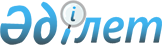 О внесении изменений в приказ Министра здравоохранения и социального развития Республики Казахстан от 5 мая 2015 года № 320 "Об утверждении Правил назначения и выплаты государственной адресной социальной помощи"
					
			Утративший силу
			
			
		
					Приказ Министра труда и социальной защиты населения Республики Казахстан от 4 января 2018 года № 1. Зарегистрирован в Министерстве юстиции Республики Казахстан 26 января 2018 года № 16284. Утратил силу приказом Заместителя Премьер-Министра - Министра труда и социальной защиты населения Республики Казахстан от 21 июня 2023 года № 227.
      Сноска. Утратил силу приказом Заместителя Премьер-Министра - Министра труда и социальной защиты населения РК от 21.06.2023 № 227 (вводится в действие с 01.07.2023).
      В соответствии с пунктом 4 статьи 7 Закона Республики Казахстан от 17 июля 2001 года "О государственной адресной социальной помощи" ПРИКАЗЫВАЮ:
      1. Внести в приказ Министра здравоохранения и социального развития Республики Казахстан от 5 мая 2015 года № 320 "Об утверждении Правил назначения и выплаты государственной адресной социальной помощи" (зарегистрирован в Реестре государственной регистрации нормативных правовых актов под № 11426, опубликован 9 июля 2015 года в информационно-правовой системе "Әділет") следующие изменения:
      в Правилах назначения и выплаты государственной адресной социальной помощи, утвержденных указанным приказом:
      подпункт 1) пункта 8 изложить в следующей редакции:
      "1) документ, подтверждающий регистрацию по постоянному месту жительства (для жителей города Байконыр - справка отдела по учету и регистрации граждан жилищного хозяйства города Байконыр) на каждого члена семьи;";
      приложение к социальному контракту, утвержденный приложением 9 к Правилам назначения и выплаты государственной адресной социальной помощи, изложить в новой редакции согласно приложению 1 к настоящему приказу;
      приложение к дополнительному соглашению к социальному контракту, утвержденный приложением 13 к Правилам назначения и выплаты государственной адресной социальной помощи, изложить в новой редакции согласно приложению 2 к настоящему приказу.
      2. Департаменту социальной помощи Министерства труда и социальной защиты населения Республики Казахстан в установленном законодательством порядке обеспечить:
      1) государственную регистрацию настоящего приказа в Министерстве юстиции Республики Казахстан;
      2) в течение десяти календарных дней со дня государственной регистрации настоящего приказа направление его копии в бумажном и электронном виде на казахском и русском языках в Республиканское государственное предприятие на праве хозяйственного ведения "Республиканский центр правовой информации" для официального опубликования и включения в Эталонный контрольный банк нормативных правовых актов Республики Казахстан;
      3) размещение настоящего приказа на интернет-ресурсе Министерства труда и социальной защиты населения Республики Казахстан после его официальной публикации;
      4) доведение настоящего приказа до управлений координации занятости и социальных программ областей, городов Астана и Алматы;
      5) в течение десяти рабочих дней после государственной регистрации настоящего приказа представление в Департамент юридической службы Министерства труда и социальной защиты населения Республики Казахстан сведений об исполнении мероприятий, предусмотренных подпунктами 1), 2), 3) и 4) настоящего пункта.
      3. Контроль за исполнением настоящего приказа возложить на вице-министра труда и социальной защиты населения Республики Казахстан Жакупову С.К.
      4. Настоящий приказ вводится в действие по истечении десяти календарных дней после дня его первого официального опубликования.
      СОГЛАСОВАНОМинистр информации и коммуникацийРеспублики Казахстан_______________ Д. Абаев10 января 2018 года Индивидуальный план для выхода семьи (лица) из трудной жизненной ситуации
      Центр занятости населения ___________________________ района/города
      Получатель помощи:_____________________________________________
      _______________________________________________________________ 
      (Фамилия, имя, отчество (при его наличии), адрес проживания)
      Дата начала действия контракта _______________________
      Дата окончания действия контракта ____________________
      План мероприятий помощи для выхода семьи из трудной жизненной ситуации ___ (указать количество месяцев) с_____20__ года по _____ 20__ года
      Примечание:
      Составляется Центром занятости населения совместно с лицом, обратившимся за оказанием адресной социальной помощи, и (или) членами его семьи по мероприятиям предусмотренным пунктом 2 статьи 17 Закона Республики Казахстан "О занятости населения" либо трудоустройство на постоянное рабочее место. Меры социальной адаптации предоставляемый лицу и (или) членами его семьи обратившимся за оказанием адресной социальной помощи
      Примечание:
      Заполняется Центром занятости населения совместно с лицом, обратившимся за оказанием адресной социальной помощи, и (или) членами его семьи, по мере необходимости указанных мероприятий, согласно типовому перечню мероприятий по социальной адаптации, утвержденной приложением 10 к настоящему приказу. Индивидуальный план для выхода семьи (лица) из трудной жизненной ситуации
      Центр занятости населения _________________________ района/города
      Получатель помощи: ___________________________________________
      _____________________________________________________________ (Фамилия, имя, отчество (при его наличии), адрес проживания)
      Дата начала действия контракта _______________________
      Дата окончания действия контракта ____________________
      План мероприятий помощи для выхода семьи из трудной жизненной ситуации ____ (указать количество месяцев) с_____20__ года по _____ 20__ года 
      Примечание:
      Составляется Центром занятости населения совместно с лицом, обратившимся за оказанием адресной социальной помощи, и (или) членами его семьи по мероприятиям предусмотренным пунктом 2 статьи 17 Закона Республики Казахстан "О занятости населения" либо трудоустройство на постоянное рабочее место. Меры социальной адаптации предоставляемый лицу и (или) членами его семьи обратившимся за оказанием адресной социальной помощи
      Примечание:
      Заполняется Центром занятости населения совместно с лицом, обратившимся за оказанием адресной социальной помощи, и (или) членами его семьи, по мере необходимости указанных мероприятий, согласно типовому перечню мероприятий по социальной адаптации, утвержденной приложением 10 к настоящему приказу.
					© 2012. РГП на ПХВ «Институт законодательства и правовой информации Республики Казахстан» Министерства юстиции Республики Казахстан
				
      Министр труда исоциальной защиты населения Республики Казахстан

Т. Дуйсенова
Приложение 1
к приказу 
Министра труда и социальной 
защиты населения
Республики Казахстан
от 4 января 2018 годаПриложение 9
к Правилам назначения и
выплаты государственной
адресной социальной помощиПриложение
к социальному контракту
№ п/п

Наименование мероприятия

Фамилия, имя, отчество (при его наличии)
лица, кому планируются оказать меры

Образование
(высшее, среднее специальное, среднее)

Наименование предприятия по выданному направлению
(АО, ТОО, ИП, КХ и др)

БИН/ ИИН предприятия

Срок начала исполнения мероприятия

№ п/п

Наименование мероприятия

Фамилия, имя, отчество (при его наличии) лиц, кому планируются мероприятия

Срок начала исполнения мероприятия

Основания для предоставления мер социальной адаптации

Центр занятости населения _________________________ (полное наименование центра  занятости населения) _________________________ (адрес, телефон, факс) _________________________ (Фамилия, имя, отчество  (при его наличии)  уполномоченного  представителя) ________________________ (подпись)
Место печати
Заявитель на выплату ОДП
_____________________________
(Фамилия, имя, отчество
(при его наличии)
__________________________
(индивидуальный идентификационный номер, номер и дата документа удостоверяющего личность, кем выдан)
__________________________
(адрес места жительства и телефон) __________________________
(подпись)Приложение 2
к приказу 
Министра труда и социальной 
защиты населения 
Республики Казахстан
от 4 января 2018 годаПриложение 13
к Правилам назначения
и выплаты государственной
адресной социальной помощиПриложение
к дополнительному соглашению
к социальному контрактуФорма
№п/п

Наименование мероприятия

Фамилия, имя, отчество (при его наличии)
лица, кому планируются оказать меры

Образование
(высшее, среднее специальное, среднее)

Наименование предприятия по выданному направлению
(АО, ТОО, ИП, КХ и др)

БИН/ ИИН предприятия

Срок начала исполнения мероприятия

№п/п

Наименование мероприятия

Фамилия, имя, отчество (при его наличии) лиц, кому планируются мероприятия

Срок начала исполнения мероприятия

Основания для предоставления мер социальной адаптации

Центр занятости населения
Заявитель на выплату ОДП
_________________________________
(полное наименование центра занятости населения)
_______________________________
_______________________________
_______________________________
(Фамилия, имя, отчество
(при его наличии) уполномоченного представителя)
_______________________________
(подпись)
_____________________________
(Фамилия, имя, отчество
(при его наличии)
_____________________________
(индивидуальный идентификационный номер, номер и дата документа удостоверяющего личность, кем выдан)
_____________________________
(подпись)